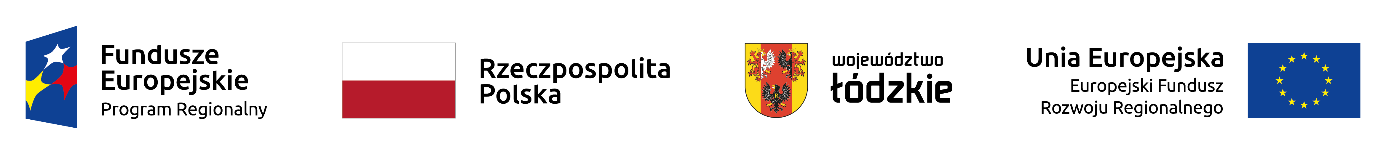 Wniosek o dofinansowanie oceniony pozytywnie pod względem merytorycznymw ramach Konkursu otwartego dla naboru nr RPLD.03.02.01-IZ.00-10-001/15w ramach Osi Priorytetowej III Transport, Działanie III.2 Drogi, Poddziałanie III.2.1 Drogi wojewódzkie
Regionalnego Programu Operacyjnego Województwa Łódzkiego na lata 2014 - 2020Wniosek o dofinansowanie oceniony pozytywnie pod względem merytorycznymw ramach Konkursu otwartego dla naboru nr RPLD.03.02.01-IZ.00-10-001/15w ramach Osi Priorytetowej III Transport, Działanie III.2 Drogi, Poddziałanie III.2.1 Drogi wojewódzkie
Regionalnego Programu Operacyjnego Województwa Łódzkiego na lata 2014 - 2020Wniosek o dofinansowanie oceniony pozytywnie pod względem merytorycznymw ramach Konkursu otwartego dla naboru nr RPLD.03.02.01-IZ.00-10-001/15w ramach Osi Priorytetowej III Transport, Działanie III.2 Drogi, Poddziałanie III.2.1 Drogi wojewódzkie
Regionalnego Programu Operacyjnego Województwa Łódzkiego na lata 2014 - 2020Wniosek o dofinansowanie oceniony pozytywnie pod względem merytorycznymw ramach Konkursu otwartego dla naboru nr RPLD.03.02.01-IZ.00-10-001/15w ramach Osi Priorytetowej III Transport, Działanie III.2 Drogi, Poddziałanie III.2.1 Drogi wojewódzkie
Regionalnego Programu Operacyjnego Województwa Łódzkiego na lata 2014 - 2020Wniosek o dofinansowanie oceniony pozytywnie pod względem merytorycznymw ramach Konkursu otwartego dla naboru nr RPLD.03.02.01-IZ.00-10-001/15w ramach Osi Priorytetowej III Transport, Działanie III.2 Drogi, Poddziałanie III.2.1 Drogi wojewódzkie
Regionalnego Programu Operacyjnego Województwa Łódzkiego na lata 2014 - 2020Wniosek o dofinansowanie oceniony pozytywnie pod względem merytorycznymw ramach Konkursu otwartego dla naboru nr RPLD.03.02.01-IZ.00-10-001/15w ramach Osi Priorytetowej III Transport, Działanie III.2 Drogi, Poddziałanie III.2.1 Drogi wojewódzkie
Regionalnego Programu Operacyjnego Województwa Łódzkiego na lata 2014 - 2020Wniosek o dofinansowanie oceniony pozytywnie pod względem merytorycznymw ramach Konkursu otwartego dla naboru nr RPLD.03.02.01-IZ.00-10-001/15w ramach Osi Priorytetowej III Transport, Działanie III.2 Drogi, Poddziałanie III.2.1 Drogi wojewódzkie
Regionalnego Programu Operacyjnego Województwa Łódzkiego na lata 2014 - 2020Numer wnioskuWnioskodawcaTytuł projektuWartość ogółem[PLN]Wnioskowane dofinansowaniez EFRR[PLN]Wnioskowane dofinansowanie z Budżetu Państwa [PLN]Wynik oceny merytorycznejWND-RPLD.03.02.01-10-0002/22Województwo ŁódzkieRozbudowa drogi wojewódzkiej Nr 784 na odcinku Stanisławice - Pławno31 785 319,8926 584 418,663 127 578,6664,55%